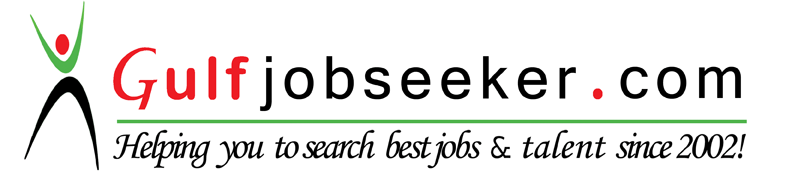 Whats app  Mobile:+971504753686 Gulfjobseeker.com CV No:259986E-mail: gulfjobseeker@gmail.comTo obtain a job within my chosen field that will challenge me and allow me to use my education, skills and past experiences in a way that is mutually beneficial to both myself and my employer and allow for future growth and advancement.Self starter, quick learner and a dynamic team player that works comfortably in multicultural environment, and with strong interpersonal and communication skills.Ability to organize, prioritize and work under extreme pressure, heavy work load and deadlines.Proficient with Microsoft Office (Excel, Outlook, PowerPoint and Word)Four years experience as a receptionist and administrative assistant in Dubai.Graduate of Bachelor of Arts major in Public Administration.RECEPTIONIST cum ADMINISTRATIVE ASSISTANTU.A.E. Trading EstablishmentFebruary 2012 – Presentwww.uaetrading.com www.rodeodriveuae.comDuties and Responsibilities:Answer and direct phone calls; provide information to callers; take and relay messages.Greeting and assisting visitors in the office.Welcomes visitors by greeting them, in person or on the telephone; answering or referring inquiries.Maintain contact lists.Distribute correspondence memos, letters and faxes.Prepare and send outgoing faxes, mail, and courier parcels.Provide general administrative and clerical support including mailing, scanning, faxing and copying to management.Prepare and modify documents including reports, drafts, memos and emails.Open, sort and distribute incoming correspondence.Carrying administrative duties such as typing, copying, binding and scanning.Filing papers and documents; keeping a confidential records and files; coordinate and maintain records for staff; handling employees’ passports.Operate a range of office machines such as photocopiers, computers and faxes.Coordinating repairs of office equipments.Monitoring stationary levels and ordering office supplies; purchase, receive and store the office supplies ensuring that basic supplies are always available.Writing letters and emails on behalf of other office staff. Assist in resolving any administrative problems. Organize and schedule meetings, appointments and travel arrangements for Manager.Booking conference rooms, taxis, couriers and hotels.Assist the General Manager in dealing with other functional works.Handling MTM and MTO (Made to Measure and Made to Order) for Tom Ford, Ermenegildo Zegna and ISAIA.OFFICE CLERK cum RECEPTIONISTMunicipal Assessor's OfficePhilippinesJune 2011 - December 2011Duties and Responsibilities:Answer telephone, direct calls and take messages.Operate office machines such as photocopier, scanner and computer.In charge in procurement of office supplies. Data Encoding Mail out letters, receives and distributes incoming mails and faxes.Provide general office support to the team, maintaining records, management database systems and performing basic book keeping work.File and retrieve corporate documents, records and reports.Open, sort and distribute incoming correspondence, including faxes and emailRead and analyze incoming memos, submissions, and reports to determine their significance and plan their distribution.CASHIERJollibee Food CorporationPhilippinesJune 2005 – August 2006Duties and Responsibities:Greet and entertain customers with pleasant manner.Handling cash transactions.Received payment by cash and credit cards.Guiding and solving queries of costumer.Balances cash drawer by counting cash at beginning and end of work shift.Resolve customer complaints, guide them and provide relevant information. Issue receipts, refunds, credits, or change due to customers.2007 – 2011		NOTRE DAME UNIVERSITY, Philippines					         		BACHELOR OF ARTS IN PUBLIC ADMINISTRATION 			(Graduate)2003 – 2005	    	 NOTRE DAME UNIVERSITY, Philippines                                            BACHELOR OF SCIENCE IN ELEMENTARY EDUCATION			  (Undergraduate)	 1999 – 2003                        NOTRE DAME OF SARMIENTO,  Philippines		                 Secondary EducationBirth date:		 	September 28, 1986Age:			 	29Gender:			FemaleMarital Status:			MarriedLanguage:			English, Tagalog